HOW DOES SWEATING COOL US DOWN?AIM: To investigate how sweating cools down the body	.		Skill: MMAPPARATUS and MATERIALS:Hot waterTap waterScale balanceCotton wool or tissue paperTape2 Bungs with thermometers2 conical flasksMeasuring cylinderStopclockLabels DIAGRAM: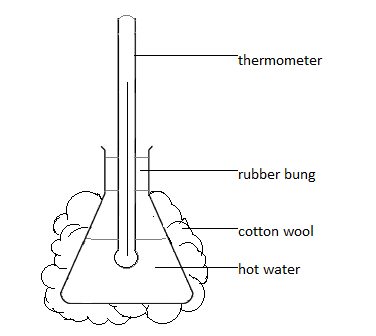 Drawing showing set up of apparatus  - controlb) Drawing showing set up of apparatus - sweatingMETHOD:The outside of two conical flasks were covered with dry tissue paper held with tape.200cm3 of hot water was measured with a measuring cylinder and carefully placed in each conical flask.The bung with thermometer was attached to each flask. When the temperature of both had fallen to 60oC, the time was taken as 0 minutes.One flask was thoroughly moistened with tap water and the other left dryThe temperature of the water in each flask was recorded in the table every minute for 10 mintues.A cooling curve for each flask was plotted.RESULTS:Table showing cooling of dry and moist covered conical flasks over 10 minutesTitle of graph: Graph showing  ____________________________________________________.DISCUSSION:In this experiment, the conical flasks of hot water represents (models) our ___________. The moist tissue paper represents_______________________. When sweat evaporates, it takes some of the body heat with it.The manipulated variable was ___________________________________.The responding variable was ____________________________________.The following were kept constant _________________________________________.Other key ideas to explain your results:The air in dry tissue paper cannot moveWetting the tissue paper removes the airWater is a much better conductor of heat than airThe hot water in the flask touches the glass, which touches the tissue paperParticles that are touching can transfer heat by conductionParticles need to move to transfer heat by convectionCONCLUSION:  How does sweating cool us down? How did you know. According to the results of the experiment, sweating cools down the body by ________________________________________________________________________________MARKSCHEME – MANIPULATION AND MEASUREMENT (MM) 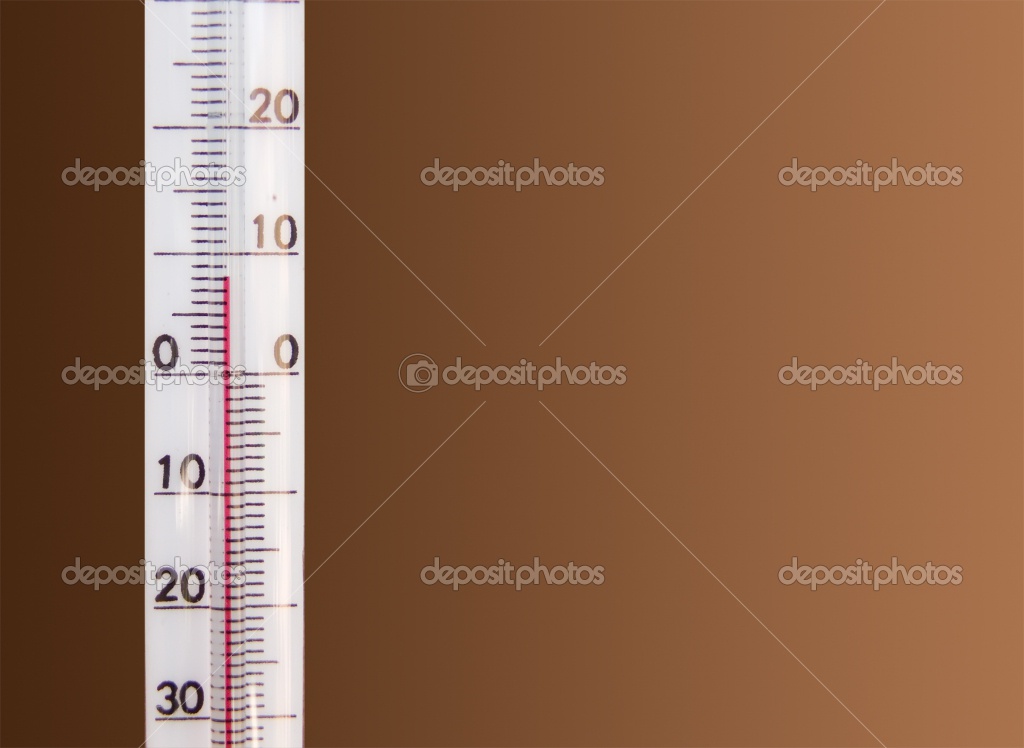 Time (mins)Temperature  ofTemperature  ofTime (mins)Dry flask (0C)Moist flask (0C)0606012345678910CriteriaCriteriaMarksUse of thermometerUse of thermometer1Immersion of bulb completely in liquid12Stirring liquid to ensure even distribution of heat-3Lack of contact of bulb with container14Immersion time adequate for equilibrium15Reading taken while bulb is immersed-6Reading taken at eye level17Careful handling and temporary storage to prevent breakage18Accurate interpretation of scale1Use of measuring cylinderUse of measuring cylinder9Cylinder is placed on a flat, horizontal surface 110Readings are taken at eye level 111All liquid is completely poured out of the cylinder 112The cylinder is washed after use and allowed to drain1TOTALTOTAL10